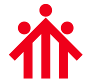 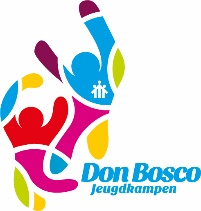 .Nadat dit formulier door ons is ontvangen sturen wij je een bevestiging van inschrijving. Met betrekking tot het voor- en najaarsweekend ontvang je ruim van te voren een uitnodiging van je hoofdleiding voor een voorbereidingsmiddag.Met betrekking tot de zomerweken ontvang je uiterlijk twee weken voor aanvang van het leidingweekend een uitnodiging met daarin verdere informatie.Bovenstaande gegevens blijven eigendom van de Stichting en worden niet aan derden verstrekt. Ondergetekende verklaart dit formulier naar waarheid te hebben ingevuld.Plaats:      	Datum:      Handtekening: Dit formulier volledig ingevuld via email retourneren aan:  aanmeldingleiding@jeugdkampendonbosco.nlPersoonsgegevens leidingPersoonsgegevens leidingPersoonsgegevens leidingPersoonsgegevens leidingPersoonsgegevens leidingPersoonsgegevens leidingVoornaamAchternaamGeboortedatum☐ man☐ vrouwStraat, huisnummerPostcodePlaatsTelefoonnummerMobielE-mail adresTelefoonnummer thuisfront(mocht er iets gebeuren tijdens de kampweek dan is via dit nummer iemand bereikbaar)(mocht er iets gebeuren tijdens de kampweek dan is via dit nummer iemand bereikbaar)(mocht er iets gebeuren tijdens de kampweek dan is via dit nummer iemand bereikbaar)(mocht er iets gebeuren tijdens de kampweek dan is via dit nummer iemand bereikbaar)(mocht er iets gebeuren tijdens de kampweek dan is via dit nummer iemand bereikbaar)(mocht er iets gebeuren tijdens de kampweek dan is via dit nummer iemand bereikbaar)Medische gegevens leiding:Medische gegevens leiding:Medische gegevens leiding:Medische gegevens leiding:ZorgverzekeraarPolisnummerWA-verzekeringPolisnummerGebruik je medicijnen? Zo ja, waarvoor?Andere bijzonderheden die van belang zijn tijdens de kampweek?Bijvoorbeeld: Medisch? Allergie? Dieet? Vegetarisch?Bijvoorbeeld: Medisch? Allergie? Dieet? Vegetarisch?Bijvoorbeeld: Medisch? Allergie? Dieet? Vegetarisch?Bijvoorbeeld: Medisch? Allergie? Dieet? Vegetarisch?In welke week en/of weekend ga je als vrijwilliger mee?Kun je meerdere weken in de zomer? Geef dan je voorkeur genummerd aan. Zet een 1 bij de week die je het liefste wilt doen, een 2 bij de volgende, en een 3 bij de laatste. Kun je maar 1 week? Vul dan alleen daar 1 in. We proberen zo veel mogelijk iedereen mee te laten gaan in de week die hun voorkeur heeft. We proberen de weken zo in te delen dat iedere week een goed leidingteam heeft.In welke week en/of weekend ga je als vrijwilliger mee?Kun je meerdere weken in de zomer? Geef dan je voorkeur genummerd aan. Zet een 1 bij de week die je het liefste wilt doen, een 2 bij de volgende, en een 3 bij de laatste. Kun je maar 1 week? Vul dan alleen daar 1 in. We proberen zo veel mogelijk iedereen mee te laten gaan in de week die hun voorkeur heeft. We proberen de weken zo in te delen dat iedere week een goed leidingteam heeft.In welke week en/of weekend ga je als vrijwilliger mee?Kun je meerdere weken in de zomer? Geef dan je voorkeur genummerd aan. Zet een 1 bij de week die je het liefste wilt doen, een 2 bij de volgende, en een 3 bij de laatste. Kun je maar 1 week? Vul dan alleen daar 1 in. We proberen zo veel mogelijk iedereen mee te laten gaan in de week die hun voorkeur heeft. We proberen de weken zo in te delen dat iedere week een goed leidingteam heeft.In welke week en/of weekend ga je als vrijwilliger mee?Kun je meerdere weken in de zomer? Geef dan je voorkeur genummerd aan. Zet een 1 bij de week die je het liefste wilt doen, een 2 bij de volgende, en een 3 bij de laatste. Kun je maar 1 week? Vul dan alleen daar 1 in. We proberen zo veel mogelijk iedereen mee te laten gaan in de week die hun voorkeur heeft. We proberen de weken zo in te delen dat iedere week een goed leidingteam heeft.Voorjaarsweekend      08 t/m 11 jaar24 t/m 26 april 2020Schuurkamp week 1   13 t/m 16 jaar19 t/m 25 juli 2020Schuurkamp week 2  08 t/m 12 jaar26 juli t/m 1 augustus 2020Schuurkamp week 3  10 t/m 13 jaar2 augustus t/m 8 augustus 2020Najaarsweekend        15 t/m 17 jaar16 oktober t/m 18 oktober 2020Functie tijdens de week / het weekend? (leiding, assistent-leiding, kookstaf of fourageur)FietshuurFietshuurHet meebrengen of huren van fietsen is alleen van toepassing tijdens de kampweken in de zomer.Het meebrengen of huren van fietsen is alleen van toepassing tijdens de kampweken in de zomer.☐Ik breng mijn eigen fiets mee naar kamp.☐Ik maak gebruik van de mogelijkheid om een fiets te huren voor € 30,00. Hoe ben je in contact gekomen met onze stichting?Hoe ben je in contact gekomen met onze stichting?Hoe ben je in contact gekomen met onze stichting?☐Via familie of bekendenVia familie of bekenden☐Via een website, namelijk:☐Via een dagblad/krant of tijdschrift, namelijk:☐Via een folder en/of poster☐Anders, namelijk:Ik ga voor de … keer mee met Deebeetje-kamp!Ik ga voor de … keer mee met Deebeetje-kamp!Heb je er bezwaar tegen dat de stichting een VOG voor je aan gaat vragen?Heb je er bezwaar tegen dat de stichting een VOG voor je aan gaat vragen?Je hoeft hier zelf geen stappen voor de ondernemen, de stichting bereidt de aanvraag online voor. Je ontvangt vervolgens een e-mail (met een link en een aanvraagcode) met de mededeling dat van jou een VOG wordt gevraagd. Meer informatie hierover kun je lezen op www.justis.nl/producten/vog/vog-aanvragenJe hoeft hier zelf geen stappen voor de ondernemen, de stichting bereidt de aanvraag online voor. Je ontvangt vervolgens een e-mail (met een link en een aanvraagcode) met de mededeling dat van jou een VOG wordt gevraagd. Meer informatie hierover kun je lezen op www.justis.nl/producten/vog/vog-aanvragen☐Ja☐Nee